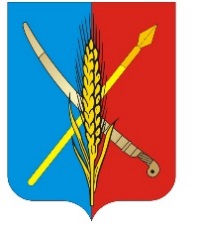 Администрация Васильево-Ханжоновского сельского поселения Неклиновского районаРостовской областиРаспоряжение_____________ 2024 года                                                                                           № В соответствии со статьей 39.4 Земельного кодекса Российской Федерации,  статей 6 Областного закона от 22.07.2003 № 19-ЗС «О регулировании земельных отношений в Ростовской области », постановлением Правительства Ростовской области от 06.04.2015 № 243 «Об установлении Порядка определения земельных участков, находящихся в государственной собственности Ростовской области и земельных участков, государственная собственность на которые не разграничена при продаже таких земельных участков без проведения торов»,  постановлением Правительства Российской Федерации от 09.04.2022 № 629  «Об особенностях регулирования земельных отношений в Российской Федерации в 2022 – 2024 годах, а также о случаях установления льготной арендной платы по договорам аренды земельных участков, находящихся в федеральной собственности, и размера такой платы», руководствуясь Уставом муниципального образования «Васильево-Ханжоновское сельское поселение»:1. Установить Порядок определения цены земельных участков, находящихся в муниципальной собственности муниципального образования «Васильево-Ханжоновское сельское поселение», при продаже таких земельных участков без проведения торгов согласно приложению.2. Распоряжение вступает в силу со дня его официального опубликования.3. Контроль за исполнением Распоряжения оставляю за собой.
Глава администрацииВасильево-Ханжоновского  сельского поселения                                                                 С.Н.Зацарнаяраспоряжение вносит ведущий специалистадминистрации Васильево-Ханжоновского сельского поселения  О.С. НовиковаПриложение к Распоряжению Администрации Васильево-Ханжоновского сельского поселения от 01.04.2024 № 38Размер установленной цены выкупа садовых и огородных земельных участков:20 процентов кадастровой стоимости земельного участка - до истечения трех лет с момента заключения договора аренды земельного участка либо передачи прав и обязанностей по договору аренды земельного участка;
15 процентов кадастровой стоимости земельного участка - по истечении трех лет с момента заключения договора аренды земельного участка либо передачи прав и обязанностей по договору аренды земельного участка;
10 процентов кадастровой стоимости земельного участка - по истечении пяти лет с момента заключения договора аренды земельного участка либо передачи прав и обязанностей по договору аренды земельного участка;
7 процентов кадастровой стоимости земельного участка - по истечении семи лет с момента заключения договора аренды земельного участка либо передачи прав и обязанностей по договору аренды земельного участка;
5 процентов кадастровой стоимости земельного участка - по истечении десяти лет с момента заключения договора аренды земельного участка либо передачи прав и обязанностей по договору аренды земельного участка.«Об установлении Порядка определения цены земельных участков, находящихся в муниципальной собственности муниципального образования «Васильево-Ханжоновское сельское поселение», при продаже таких земельных участков без проведения торгов» 